О признании утратившими силу постановленийадминистрации Порецкого  района  Чувашской Республики     В соответствии с постановлением Правительства Российской Федерации от 27 августа 2012 г. №860 «Об организации и проведении продажи государственного или муниципального имущества в электронной форме», администрация Порецкого муниципального округа п о с т а н о в л я е т:Признать утратившими силу: - постановление администрации Порецкого района Чувашской Республики от 24 сентября 2014 г. № 421 «О Порядке организации продажи муниципального имущества Порецкого района Чувашской Республики, на аукционе»;- постановление администрации Порецкого района Чувашской Республики от 16 июня 2016 г. № 171 «О внесении изменений в постановление администрации Порецкого района от 24 сентября 2014 г. № 421 «О Порядке организации продажи муниципального имущества Порецкого района Чувашской Республики на аукционе»;- постановление администрации Порецкого района Чувашской Республики от 27 мая 2019 г. № 213 «О внесении изменений в постановление администрации Порецкого района от 24 сентября 2014г. № 421 «О Порядке организации продажи муниципального имущества Порецкого района Чувашской Республики на аукционе». 2. Настоящее постановление вступает в силу со дня его официального опубликования в издании «Вестник Поречья» и подлежит размещению на официальном сайте Порецкого муниципального округа в сети «Интернет».Глава Порецкого муниципального округа                                                                               	Е.В.Лебедев 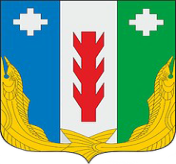 Администрация Порецкого муниципального округа Чувашской РеспубликиПОСТАНОВЛЕНИЕ_________№ _____с. ПорецкоеЧăваш РеспубликинПăрачкав муниципалитет округӗн администрацийĕЙЫШĂНУ№64 от 31.01.2023Пăрачкав сали